МІНІСТЕРСТВО ОСВІТИ І НАУКИ УКРАЇНИ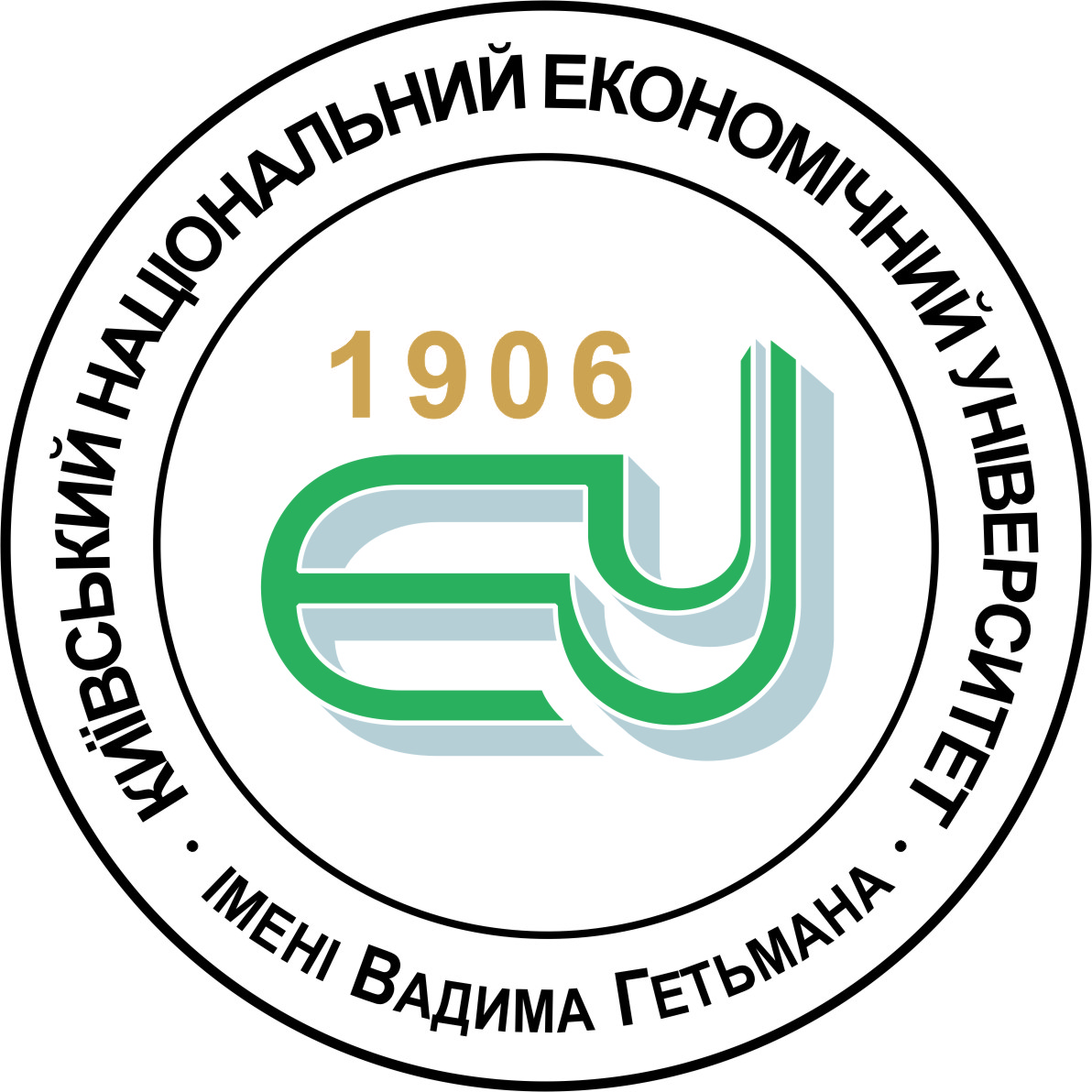 Державний вищий навчальний заклад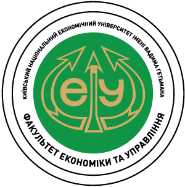  «КИЇВСЬКИЙ НАЦІОНАЛЬНИЙ ЕКОНОМІЧНИЙ УНІВЕРСИТЕТ ІМЕНІ ВАДИМА ГЕТЬМАНА»Факультет економіки та управлінняКафедра національної економіки та публічного управління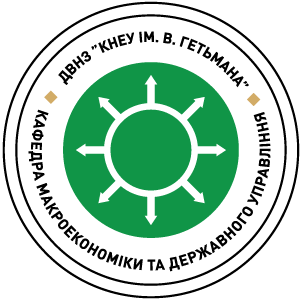 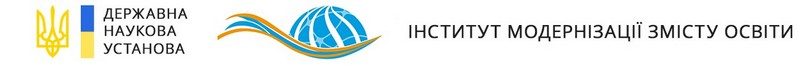 Державна наукова установа  «ІНСТИТУТ МОДЕРНІЗАЦІЇ ЗМІСТУ ОСВІТИ» 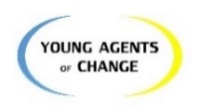 Громадська організація  «МОЛОДІ АГЕНТИ ЗМІН» ІІІ Всеукраїнський учнівський конкурс наукових есе «ПУБЛІЧНЕ УПРАВЛІННЯ В ІСТОРІЇ УКРАЇНСЬКОЇ ДЕРЖАВИ» 10-19 травня 2021 рокуНа відзначення Дня науки та з метою підтримки розвитку талановитої учнівської молоді кафедра національної економіки та публічного управління ДВНЗ «Київський національний економічний університет імені Вадима Гетьмана» у співпраці з ГО «Молоді Агенти Змін» за сприяння ДНУ «Інститут модернізації змісту освіти» організовує ІІІ Всеукраїнський учнівський конкурс наукових есе «ПУБЛІЧНЕ УПРАВЛІННЯ В ІСТОРІЇ УКРАЇНСЬКОЇ ДЕРЖАВИ». Мета конкурсу – розвиток учнівської молоді шляхом здійснення творчого наукового пошуку в царині вирішення проблем розбудови української держави.Конкурс передбачає підготовку учнями 9-11 класів закладів середньої освіти України наукового есе за однією з проблем державного управління та становлення громадянського суспільства в історії України на прикладі конкретних історичних подій та фактів. Тема есе формується учасниками самостійно під науковим керівництвом вчителя історії за однією з таких секцій:Історичний розвиток української національної ідеї.Економічні засади становлення української державності.Політичні технології української влади.Участь громадськості в публічному управлінні.Роль молоді в розвитку громадянського суспільства. Терміни конкурсу:І тур  – 10-16 травня 2021 року – конкурсне оцінювання есе експертною комісією;ІІ тур – 19 травня 2021 року (1600-1800) – підсумкові онлайн-дебати, під час яких відбудеться публічна дискусія учасників з презентацією ключових ідей, оголошення результатів конкурсного оцінювання та визначення переможців Конкурсу. Для участі у конкурсі необхідно до 10 травня 2021 року здійснити онлайн-реєстрацію за посиланням https://forms.gle/UqwtMUULMZnCYcaK6 та надіслати есе в електронному форматі на e-mail nepu@kneu.ua. Участь у конкурсі - одноосібна.Учасники Конкурсу отримають запрошення до участі у онлайн-дебатах з інформацією про формат їх проведення до 17 травня 2021 року.За результатами І туру Конкурсу здійснюється видання електронного наукового збірника «ПУБЛІЧНЕ УПРАВЛІННЯ В ІСТОРІЇ УКРАЇНСЬКОЇ ДЕРЖАВИ» (з присвоєнням унікального номеру книжкового видання ISBN), в якому у форматі наукової статті публікуються есе учасників конкурсу, які при оцінюванні набрали 75 і вище балів. Збірник розміщується в інституційному репозитарії ДВНЗ «КНЕУ імені Вадима Гетьмана» (ISSN 2411-4383 http://193.110.163.202/) з постійним відкритим доступом.За результатами ІІ туру Конкурсу переможці (автори трьох найкращих робіт, що набрали при оцінюванні 90 і вище балів та взяли активну участь у підсумкових дебатах) будуть нагороджені додатковими призами від ГО «Молоді агенти змін»  та запрошені до участі у Міжнародному проекті «Школі змін» та інших заходах партнера Конкурсу.Результати Конкурсу оприлюднюються на сайті університету за посиланням: https://feu.kneu.edu.ua/ua/depts4/mdu/ivents/rez_konk_uch_2021/. Усі учасники конкурсу отримують електронний сертифікат до  1 червня 2021 року, який є підставою для отримання додаткових балів з дисципліни «Вступ до спеціальності» студентами першого (бакалаврського) рівня вищої освіти спеціальності 281 «Публічне управління та адміністрування» в ДВНЗ «Київський національний економічний університет імені Вадима Гетьмана».АКАДЕМІЧНА ДОБРОЧЕСНІСТЬУсі роботи проходять перевірку на плагіат! До участі у конкурсі допускаються самостійні роботи, унікальність тексту яких складає не менше ніж 60%. Перевірити текст на унікальність можна за допомогою будь-якого доступного сервісу. При використанні запозичених джерел обов’язково наводити посилання на них у квадратних дужках, в яких вказується номер джерела зі списку літератури.ОФОРМЛЕННЯ ЕСЕТекст есе – українською мовою обсягом  до 4 сторінок (це обов’язкова вимога) формату А4. Набір тексту здійснюється у текстовому редакторі Microsoft Word. Назва файлу – англійськими літерами відповідно до прізвища учасника (наприклад: Teteruk.doc). Параметри набору тексту: шрифт Times New Roman, розмір кегля – 14, міжстроковий інтервал – 1, абзац – 10 мм, поля – 20 мм, номер сторінки – у правому верхньому кутку.Структура есе: 1) вступ (0,5-1 стор.) – обґрунтування проблему, мету та актуальність обраної теми есе з огляду розбудови української держави та/або розвитку місцевого самоврядування; 2)  основні результати дослідження (до 3 стор.) – висвітлення історичних фактів (подій), які можуть бути використані як аргументи на обґрунтування висновків; 3) висновки (0,5-1 стор.) – власні оціночні судження за результатами дослідження; 4) література - перелік в алфавітному порядку (3-10 використаних джерел).На першій сторінці у правому верхньому куті вказати прізвище, ім’я, по-батькові учасника; повну назву освітнього закладу, населеного пункту та області; прізвище, ім’я, по-батькові наукового керівника. Нижче по тексту через один абзац ВЕЛИКИМИ ЛІТЕРАМИ вказати тему есе (вирівнювання по центру) (див. шаблон есе). Використання додатків не передбачено.ОЦІНЮВАННЯ ЕСЕІнформація про конкурс та вимоги до есе: 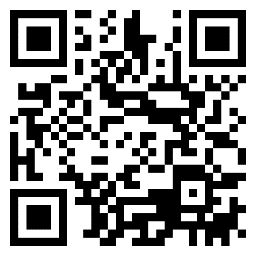 https://feu.kneu.edu.ua/ua/depts4/mdu/news_of_department_md/konk_uch_2021/КОНТАКТИ:кафедра національної економіки та публічного управління ДВНЗ «Київський національний економічний університет імені Вадима Гетьмана»Адреса: м. Київ, проспект Перемоги, 54/1, ауд. 257E-mail: nepu@kneu.ua  Тел. 044-456-51-58. Контактна особа: Федірко Наталія Вікторівна (тел. 063-700-42-43)КритеріїШкалаНаявність достовірних та цікавих історичних прикладів за темою есе0;5…35 балівЛогічність та чіткість формулювання власних суджень0;5…25 балівОбґрунтованість висновків0;5…25 балівВізуалізація (наявність таблиць, графіків, схем, фотографій тощо) та відповідність вимогам до оформлення есе 0;5…15 балівРАЗОМ (максимально)100